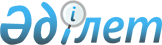 О внесении изменений и дополнений в постановление Кабинета Министров Республики Казахстан от 20 июля 1995 г. N 1002
					
			Утративший силу
			
			
		
					Постановление Кабинета Министров Республики Казахстан от 13 сентября 1995 г. N 1256. Утратило силу - постановлением Пpавительства РК от 30 декабpя 1995 г. N 1896.

      Кабинет Министров Республики Казахстан постановляет: 

      Внести следующие изменения и дополнения в постановление Кабинета Министров Республики Казахстан от 20 июля 1995 г. N 1002 "О порядке экспорта и импорта товаров (работ и услуг) на территории Республики Казахстан": 

      1. В пункте 1 цифру "5" заменить цифрой "7". 

      2. Пункт 2 дополнить абзацами шестым и седьмым в следующей редакции:

      "Перечень товаров, экспорт которых осуществляется по лицензиям (приложение 6)" (прилагается).

      "Перечень товаров, импорт которых осуществляется по лицензиям (приложение 7)" (прилагается).

      3. В приложении 1:

      в абзаце втором пункта 1, в пунктах 10 и 11 слова "приложениях 2-5" заменить словами "приложениях 2-7";

      в пункте 2 слова "приложениями 2, 4 и 5" заменить словами "приложениями 2, 4, 5, 6 и 7".

      Исключить из приложения 2 строку:

      "Лекарственные средства - 2936, 2939, 2940-2942, 3003-3005, 9018-9020 (кроме 902000900)".

      4. Исключить из приложения 4 следующие строки:

      "Химические средства защиты растений - 3808 (только препараты для защиты растений)".

      "Лекарственные средства, медицинская и ветеринарная техника - 2936-2939, 2941, 3001-3004, 3006, 90013, 9018-9020".      Премьер-министр

      Республики Казахстан                                              Утверждено

                                  постановлением Кабинета Министров

                                         Республики Казахстан

                                    от 13 сентября 1995 г. N 1256

 

                                            Приложение 6

                                  к постановлению Кабинета Министров

                                         Республики Казахстан

                                     от 20 июля 1995 г. N 1002                              Перечень

     товаров, экспорт которых осуществляется по лицензиям 

                                            Утверждено

                                 постановлением Кабинета Министров

                                        Республики Казахстан

                                  от 13 сентября 1995 г. N 1256

                                             Приложение 7

                                 к постановлению Кабинета Министров

                                         Республики Казахстан

                                      от 20 июля 1995 г. N 1002                              Перечень

     товаров, импорт которых осуществляется по лицензиям
					© 2012. РГП на ПХВ «Институт законодательства и правовой информации Республики Казахстан» Министерства юстиции Республики Казахстан
				Наименование товараКод ТН ВЭДМинистерства и ведомства Республики Казахстан, согласовывающие решение о выдаче лицензииЛекарственные средства2936, 2939, 2942, 

3003-3005, 9018-9020

(кроме 902000900)МинздравНаименование товараКод ТН ВЭДМинистерства и ведомства Республики Казахстан, согласовывающие решения о выдаче лицензииХимические средства защиты растений3808 (только препараты для защиты растений)Минсельхоз МинэкобиоресурсовЛекарственные средства, медицинская и ветеринарная техника2936-2939, 2941 3001-3004,3006,9013, 9018-9020Минздрав